OBVESTILO STARŠEM UČENCEV, KI BODO V ŠOLSKEM LETU 2020/21 OBISKOVALI 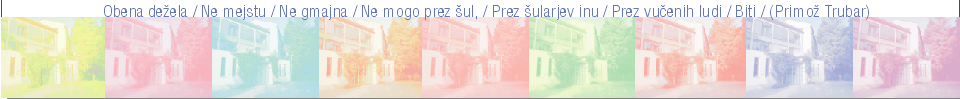 4., 5. IN 6. RAZRED, O PONUDBI NEOBVEZNIH IZBIRNIH PREDMETOVDRUGI TUJ JEZIK NEMŠČINA N2N,UMETNOST-NUM, ŠPORT-NŠP,TEHNIKA-NTE, RAČUNALNIŠTVO-NRANAVODILA ZA IZBOR NEOBVEZNEGA IZBIRNEGA PREDMETA in ZAKAJ IZBRATI NEOBVEZNI IZBIRNI PREDMET (NIP)Neobvezni izbirni predmeti sodijo v razširjeni program OŠ, zato ti predmeti ne morejo biti uvrščeni v urnik med obvezne predmete. V urnik jih bomo uvrstili po obveznem predmetniku. Ko učenec izbere neobvezni izbirni predmet, zanj postane obvezni predmet za celo šolsko leto. Šola za učence 4., 5. in 6. razreda izvaja pouk iz naslednjih neobveznih izbirnih predmetov: N2N, NUM, NRA, NTE in NŠP,tuj jezik se izvaja v obsegu dveh (2) ur tedensko, ostali predmeti se izvajajo v obsegu ene (1) ure tedensko,učenec lahko izbere največ dve uri pouka neobveznih izbirnih predmetov tedensko,šola mora obvezno ponuditi pouk tujega jezika,neobvezni izbirni predmeti so pri ocenjevanju izenačeni z obveznimi predmeti, predmet se ocenjuje in ocene se vpišejo v spričevalo,prisotnost učenca pri neobveznih izbirnih predmetih se obravnava enako kot pri obveznih predmetih, vsako odsotnost pa morajo starši opravičiti,predmet se izvaja, če se zanj odloči najmanj 12 učencev (v prvih dveh letih za 8 učencev, če je to edina skupina),število ur in predmetov, ki se izvajajo v določenem šolskem letu je pogojeno s številom učencev v 4., 5. in 6. razredu in se izračuna po formuli, ki jo določi ministrstvo za izobraževanje, znanost in šport,učenec, ki si izbere neobvezni izbirni predmet, ga mora obiskovati do konca pouka v tekočem šolskem letu,učenec lahko v začetku šolskega leta (v mesecu septembru),v kolikor se je premislil, zamenja neobvezni izbirni predmet, a le v okviru normativno predpisanega števila učnih skupin oz. do zapolnitve že oblikovanih učnih skupin,učenec lahko vsako leto zamenja NIP, če to želi, lahko pa predmet obiskuje več let zapored,pri predmetu NIP TEHNIKA in NIP ŠPORT se bodo učenci delili v skupine, če bo prijavljeno 21 ali več učencev.ZAKAJ IZBRATI NIP - DRUGI TUJ JEZIK NEMŠČINA N2NPouk drugega tujega jezika kot neobveznega izbirnega predmeta je prispevek k večjezičnostiin razumevanju večkulturnosti tako v lastnem okolju kot v Evropi in zunaj njenih meja. Uvedba drugega tujega jezika v osnovno šolo kot neobveznega izbirnega predmeta daje vsem učencem osnovnih šol v Sloveniji možnost učenja drugega tujega jezika v okviru formalnega osnovnošolskega izobraževanja in tako zagotavlja socialno pravičnejšo družbo.Pouk drugega tujega jezika prilagajamo sodobnim izzivom. Učenec se z učenjem drugega tujega jezika usposablja za govorne in pisne stike, za pridobivanje in razumevanje informacij v tujem jeziku. Znanje več tujih jezikov omogoča učencu dostop do različnih avtentičnih virov, s tem pridobiva in poglablja splošno znanje ter širi večjezičnost in medkulturnost. Pouk drugega tujega jezika, ki poteka od četrtega do devetega razreda, izvajamo kot neobvezni izbirni predmet v obsegu dveh ur na teden. Učenec se v pouk drugega tujega jezika vključi prostovoljno. Možnost izbirnosti različnih jezikov dopušča učencu, da nadaljuje z izbranim jezikom ali naslednje leto izbere novega. Ko se učenec vključi v pouk drugega tujega jezika, ga mora obiskovati do konca pouka v tekočem šolskem letu.CILJI IN VSEBINEPri sprejemanju besedil (poslušanju, branju) v tujem jeziku učenci razberejo:sporočilo oz. osrednjo misel besedila z znano temo, določene podatke in podrobnosti,  stališča in odnose,učenci se govorno in pisno sporazumevajo o znani temi v predvidljivih okoliščinah.Učenci tvorijo zelo preprosta pisna in govorjena besedila v tujem jeziku, v katerih: se predstavijo in predstavijo druge,opišejo sebe, predmet, žival, kraj, pojav, načrte za prihodnost, svojo izkušnjo, preoblikujejo dano besedilo (spreminjajo osebe, kraj dogajanja, spremenijo            konec zgodbe itd.).ZAKAJ IZBRATI NEOBVEZNI IZBIRNI PREDMET – UMETNOST  NUMPri neobveznem izbirnem predmetu umetnost bomo zasledovali naslednje cilje:Vzbujanje učenčeve radovednosti, sproščanje z umetnostjo ter razvijanje interesa in aktivnega odnosa do kulture in umetnosti (kulturno-umetnostna vzgoja),oblikovanje pozitivnega odnosa do nacionalne in svetovne kulturno-umetniške dediščine ter njenega vključevanja v sodobnost,                                          krepitev in razvijanje učenčeve neposredne zaznavno-doživljajske sposobnosti, estetskih izkušenj, želja, predstav in domišljije skozi predstavo, igro, muzikal, video, sliko ali objekt tako, da bodo učenci znali pojasniti, razlikovati in reflektirati svoje dojemanje,razvoj učenčeve osebnostne in narodnostne identitete,učenčevo ustvarjanje, poustvarjanje in vrednotenje njegovi razvojni stopnji primernih dejavnosti in izdelkov,raziskovanje sodobne, danes žive umetniške produkcije, ki poudarja pomen razvijanja učenčevega razumevanja kulturnega okolja, v katerem živi.Področja umetnosti: FILM, GLEDALIŠKA DEJAVNOST, LUTKE in PLESUčenci se bodo učili javnega nastopanja, vživljanje v druge osebnosti, sodelovanja v skupini, spoznavali bodo vsebine in pomen posameznega praznika oz. dogodka, skupno ustvarili npr. proslavo in spoznali, katere spretnosti/znanja potrebujejo in s tem povezane poklice. Oceno bodo pridobili iz sodelovanja in nastopanja. Sodelovali bodo na šolskih produkcijah, proslavah in dogodkih.ZAKAJ IZBRATI NEOBVEZNI IZBIRNI PREDMET- ŠPORT NŠPNeobvezni izbirni predmet šport prinaša vsebine, ki morajo biti prisotne v vsakodnevni vadbi otrok in so zasnovane tako, da spodbujajo razvoj ključnih gibalnih sposobnosti in vodijo k uravnavanju telesne teže in razvijajo pravilno telesno držo. Vključene so tudi tiste vsebine, ki jih redni pouk športa ne vključuje. Program torej učence spodbuja k raznovrstnim športnim dejavnostim in pomeni dopolnitev ter popestritev rednih ur predmeta šport.Pri neobveznem izbirnem predmetu ŠPORT učenci: oblikujejo dejaven življenjski slog,z raznovrstnimi zanimivimi gibalnimi dejavnostmi razvijajo koordinacijo gibanja in ravnotežje, razvijajo natančnost, razvijajo ustvarjalnost,z ustreznimi dejavnostmi razvijajo splošno aerobno vzdržljivost,razvijajo različne pojavne oblike moči,krepijo splošno telesno odpornost,spoznavajo dejavnike, ki vplivajo na posameznikovo gibalno učinkovitost,oblikujejo spoštljive medsebojne odnose in športno obnašanje,dopolnjujejo redne ure predmeta šport.Vsebine neobveznega izbirnega predmeta ŠPORT: Splošna (aerobna) vzdržljivost, teki, dejavnosti na snegu, plavanje in druge dejavnosti v vodi, kolesarjenje, štafetne igre, elementi plesa, hokejske igre, igre z loparji in igre z žogo.ZAKAJ IZBRATI NEOBVEZNI IZBIRNI PREDMET -  TEHNIKA  NTE Izbirni predmet vpliva na razvoj otroka na več področjih z vodeno aktivnostjo. Vodenje praktičnega učnega procesa in sredstva za delo so prilagojeni zmožnostim in razvojni stopnji otrok.  Dejavnosti in cilji:Učenci neposredno rokujejo s tehničnimi sredstvi za oblikovanje gradiv,učenci z delom intenzivno razvijajo ročne spretnosti, koordinacije rok, oči in sluha, razvijajo samostojnost, oblikujejo notranjo samopodobo, zaupajo sebi in drugim, razvijajo tehnično ustvarjalnost in pismenost.Za namen kvalitetnega pouka, notranje motivacije otrok in veliko izkustvenega učenja je didaktično oblikovan komplet gradiv z delovnimi navodili. Za doseganje ciljev in standardov je izvajanje neobveznega izbirnega predmeta tehnika v 4., 5. in 6. razredu zavezujoče po učnem načrtu. ZAKAJ IZBRATI NEOBVEZNI IZBIRNI PREDMET – RAČUNALNIŠTVO  NRAV današnji družbi ima računalništvo pomembno vlogo, saj je vključeno v vsa področjanašega življenja. Da bi bili v tej družbi uspešni, moramo razumeti delovanje informacijsko komunikacijskih tehnologij in konceptov, na katerih temelji tehnologija. Neobvezni izbirnipredmet seznanja učence z različnimi področji računalništva. Način dela pri predmetu spodbuja ustvarjalnost, sodelovanje in poseben način razmišljanja ter delovanja. Znanja, ki jih pridobijo učenci pri tem predmetu, so prenosljiva ter uporabna na vseh področjih človeških dejavnosti. Učencem bodo koristila tudi pri drugih predmetih in v poznejšem življenju. Ta znanja, spretnosti in veščine so del digitalne pismenosti.Učenci: razumejo pojem algoritem,znajo vsakdanji problem opisati kot zaporedje korakov,znajo z algoritmom predstaviti preprosto opravilo,znajo slediti izvajanju tujega programa,znajo algoritem zapisati s programom,znajo v program vključiti konstante in spremenljivke,razumejo različne podatkovne tipe in jih znajo uporabiti v programu,znajo spremenljivkam spremeniti vrednost s prireditvenim stavkom,so zmožni ustvarjanja animacij,razlikujejo podatek in informacijo,razumejo dvojiški sistem zapisovanja različnih podatkov,razumejo kodiranje podatkov inše mnogo več, prilagojeno posameznikovim sposobnostim.Pripravil:								Mirjana Jelančič, prof.,Slovenko Podržaj, prof.,                                                                           ravnateljicapomočnik ravnateljice  	